FENTON HIGH SCHOOL
GIRLS VARSITY BOWLINGFenton High School Girls Varsity Bowling falls to Owosso High School 16-13Thursday, February 15, 2018
5:30 PM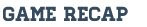 In their last FML match of the season, it was another close match for the Tigers, Sophmores Avery Logan Scored 1 1/2 points with scores of 148 and 136 (tie), Zoë Simmerman won 1on a 152 game and Junior Angela Hanners also won 1 with a 208 game.